Перечень программПриложение 1к письму ОАТОСот «13» марта 2024 г.№ 034дополнительного профессионального образования повышения квалификации, реализуемых ОАТОС№/№п/пНаименование программыОбъемпрограммыСтоимостьСроки обученияСсылка на содержание курса(QR-код)1.Управленческая соционика: создание результативных коллективов и управление ими48 ак. часов15 264 руб.19 – 29 марта2024 года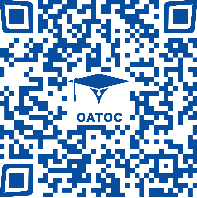 1.Управленческая соционика: создание результативных коллективов и управление ими48 ак. часов15 264 руб.19 – 29 марта2024 годаhttps://oatos.ru/edu#!/tproduct/692179641-17053327976542.Проектная деятельность органов территориального общественного самоуправления (ТОС)20 ак. часов6 360 руб.01 – 05 апреля2024 года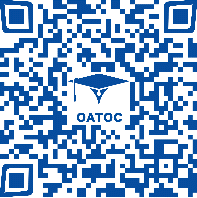 2.Проектная деятельность органов территориального общественного самоуправления (ТОС)20 ак. часов6 360 руб.01 – 05 апреля2024 годаhttps://oatos.ru/edu#!/tproduct/692179641-17053334572873.Аудит регионального и муниципального управления26 ак. часов8 268 руб.08– 12 апреля2024 года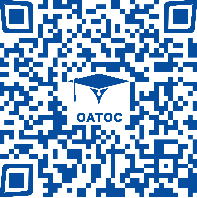 3.Аудит регионального и муниципального управления26 ак. часов8 268 руб.08– 12 апреля2024 годаhttps://oatos.ru/edu#!/tproduct/692179641-17053365591264.Брендирование и территориальный туризм - как социально-экономический драйвер развития муниципальных образований26 ак. часов8 268 руб.15 – 19 апреля2024 года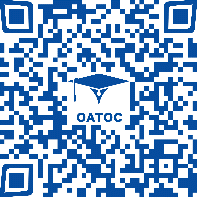 4.Брендирование и территориальный туризм - как социально-экономический драйвер развития муниципальных образований26 ак. часов8 268 руб.15 – 19 апреля2024 годаhttps://oatos.ru/edu#!/tproduct/692179641- 17053366779685.Муниципальные финансы и бюджет20 ак. часов6 360 руб.22 – 26 апреля2024 года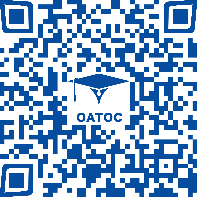 5.Муниципальные финансы и бюджет20 ак. часов6 360 руб.22 – 26 апреля2024 годаhttps://oatos.ru/edu#!/tproduct/692179641-17053367440896.Муниципальный контроль. Проблемные аспекты отдельных видов муниципального контроля26 ак. часов8 268 руб.29 апреля – 17 мая2024 года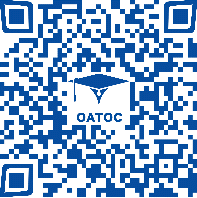 6.Муниципальный контроль. Проблемные аспекты отдельных видов муниципального контроля26 ак. часов8 268 руб.29 апреля – 17 мая2024 годаhttps://oatos.ru/edu#!/tproduct/692179641-17053369870777.Муниципальный контроль в сфереблагоустройства. Проблемные аспекты муниципального контроля в сфереблагоустройства. Обязательные требования в сфере благоустройства27 ак. часов8 586 руб.29 апреля – 17 мая2024 года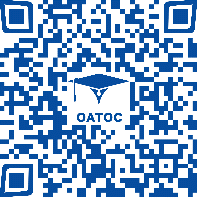 7.Муниципальный контроль в сфереблагоустройства. Проблемные аспекты муниципального контроля в сфереблагоустройства. Обязательные требования в сфере благоустройства27 ак. часов8 586 руб.29 апреля – 17 мая2024 годаhttps://oatos.ru/edu#!/tproduct/692179641- 17053371244408.Протокольная служба и организация протокольных мероприятий органов местного самоуправления36 ак. часов11 448 руб.20 – 24 мая2024 года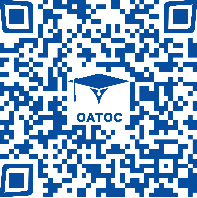 8.Протокольная служба и организация протокольных мероприятий органов местного самоуправления36 ак. часов11 448 руб.20 – 24 мая2024 годаhttps://oatos.ru/edu#!/tproduct/692179641- 17053371629549.Социальный капитал и развитие практик общественного служения в муниципальном образовании26 ак. часов8 268 руб.27 – 31 мая2024 года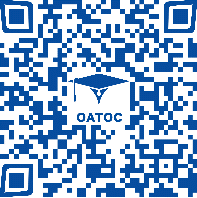 9.Социальный капитал и развитие практик общественного служения в муниципальном образовании26 ак. часов8 268 руб.27 – 31 мая2024 годаhttps://oatos.ru/edu#!/tproduct/692179641-170533791191010.Экономика муниципалитета30 ак. часов9 540 руб.03 – 07 июня2024 года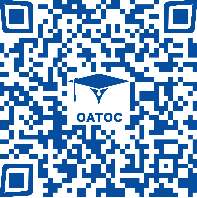 10.Экономика муниципалитета30 ак. часов9 540 руб.03 – 07 июня2024 годаhttps://oatos.ru/edu#!/tproduct/692179641-170533729023811.Привлечение ресурсов для развития муниципальной экономики22 ак. часа6 996 руб.10 – 14 июня2024 года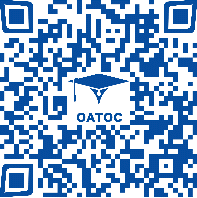 11.Привлечение ресурсов для развития муниципальной экономики22 ак. часа6 996 руб.10 – 14 июня2024 годаhttps://oatos.ru/edu#!/tproduct/692179641-170533744729112.Современные формы взаимодействия органов местного самоуправления с населением36 ак. часов11 448 руб.17 – 21 июня2024 года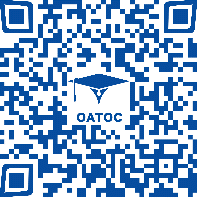 12.Современные формы взаимодействия органов местного самоуправления с населением36 ак. часов11 448 руб.17 – 21 июня2024 годаhttps://oatos.ru/edu#!/tproduct/692179641- 170533754810613.Научно-экспертные организации как субъекты межсекторного взаимодействия24 ак. часа7 632 руб.24 – 28 июня2024 года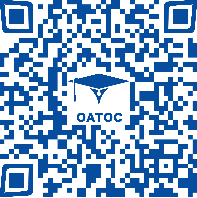 13.Научно-экспертные организации как субъекты межсекторного взаимодействия24 ак. часа7 632 руб.24 – 28 июня2024 годаhttps://oatos.ru/edu#!/tproduct/692179641-170533766373914.Малый и средний бизнес в муниципалитете. Формула благоприятной деловой среды в муниципалитете22 ак. часа6 996 руб.01 – 05 июля2024 года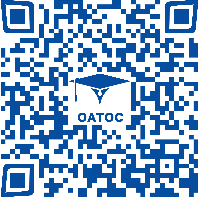 14.Малый и средний бизнес в муниципалитете. Формула благоприятной деловой среды в муниципалитете22 ак. часа6 996 руб.01 – 05 июля2024 годаhttps://oatos.ru/edu#!/tproduct/692179641-170533776410715.Стратегическое планирование и инвестиционная деятельность на местном и региональном уровнях30 ак. часов9 540 руб.08– 12 июля2024 года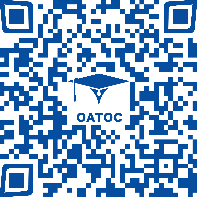 15.Стратегическое планирование и инвестиционная деятельность на местном и региональном уровнях30 ак. часов9 540 руб.08– 12 июля2024 годаhttps://oatos.ru/edu#!/tproduct/692179641-170533784897616.Увеличение потенциала общественного здоровья. Здоровый и спортивный муниципалитет26 ак. часов8 268 руб.22 – 26 июля2024 года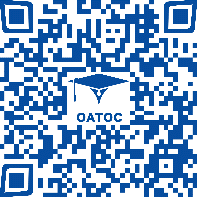 16.Увеличение потенциала общественного здоровья. Здоровый и спортивный муниципалитет26 ак. часов8 268 руб.22 – 26 июля2024 годаhttps://oatos.ru/edu#!/tproduct/692179641- 170533811279717.Правовая защита и правовая поддержка органов местного самоуправления и местных сообществ26 ак. часов8 268 руб.29 июля – 02 августа2024 года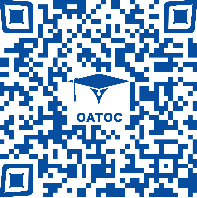 17.Правовая защита и правовая поддержка органов местного самоуправления и местных сообществ26 ак. часов8 268 руб.29 июля – 02 августа2024 годаhttps://oatos.ru/edu#!/tproduct/692179641-170533820945218.Концепция межсекторного взаимодействия (социального партнерства) для развития инфраструктуры территорий и повышения их человеческого потенциала22 ак. часа6 996 руб.05 – 09 августа2024 года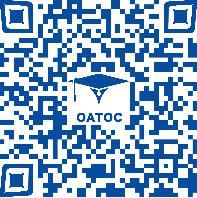 18.Концепция межсекторного взаимодействия (социального партнерства) для развития инфраструктуры территорий и повышения их человеческого потенциала22 ак. часа6 996 руб.05 – 09 августа2024 годаhttps://oatos.ru/edu#!/tproduct/692179641-1705338349076